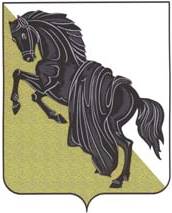 В целях обеспечения комфортных условий проживания жителей Каслинского городского поселения, руководствуясь Федеральным законом от 06.10.2003 г.  № 131-ФЗ «Об общих принципах организации местного самоуправления в Российской Федерации», Жилищным кодексом Российской Федерации, Уставом Каслинского городского поселения и в соответствии с пунктом 2.6.9 Правил и норм технической эксплуатации жилищного фонда, утвержденных Постановлением Госстроя Российской Федерации от 27.09.2003 №170 1.  Директору ООО «Перспектива» В.Н.Киленскому, и.о.директора МУП «Каслинский хлебозавод» А.В.Шиловой, Начальнику ФГУ ИК-21 ГУФСИН России по Челябинской области П.В.Горбачеву, директору МУП «Город» А.И.Кольченко, директору ООО «Управляющая компания «Монолит» А.В.Каргиной начать отопительный период на  территории Каслинского городского поселения с 16.09.2021г. Подачу тепла осуществлять только при наличии у управляющих компаний и теплоснабжающих организаций актов проверки готовности к работе в осенне-зимний период 2021-2022г.г.2. Управляющим компаниям МУП «Город», ООО «Управляющая компания «Монолит»  и организациям, обслуживающим жилищный фонд Каслинского городского поселения обеспечить нормативную температуру воздуха в жилых помещениях жилищного фонда с началом отопительного сезона.3.  Начальнику общего отдела администрации Каслинского  городского  поселения (С.В.Герасимчук) разместить  настоящее распоряжение  на сайте администрации.4. Контроль за исполнением настоящего распоряжения оставляю за собой.Зам.главы Каслинского городского поселения                                                Д.Н.Дерябин  АДМИНИСТРАЦИЯ КАСЛИНСКОГО ГОРОДСКОГО ПОСЕЛЕНИЯЧелябинской областиРАСПОРЯЖЕНИЕ«15» сентября 2021 г.  №198р                               г. КаслиО начале отопительного периода2021-2022 годов на территорииКаслинского городского поселения